Óvodai adventi készülődés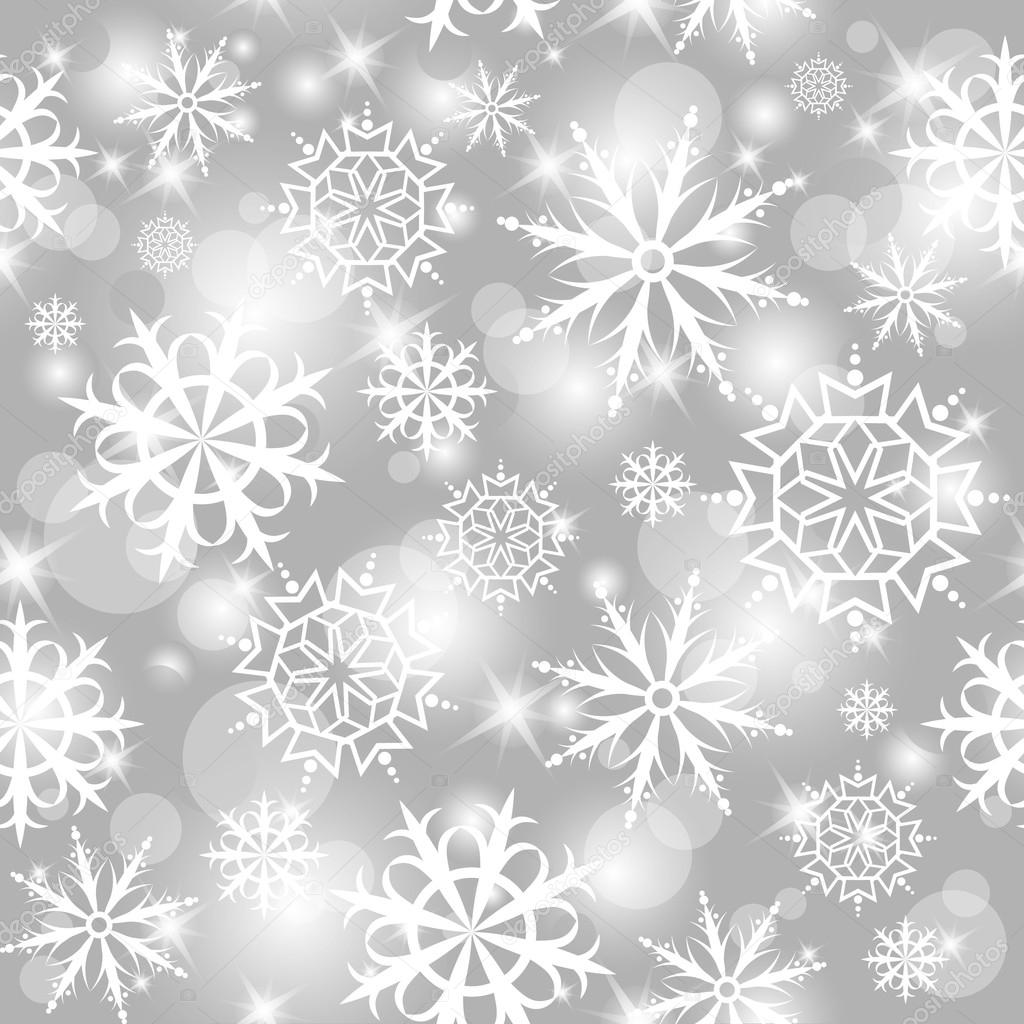 Helyszín: Iskola aulájaIdőpont: 2017.12.08. péntek 16:00-19:00-igProgramok:CsillámtetoválásMeseBarkácsolásArcfestésLufiSüteményvásárTeaMelegszendvicsMinden érdeklődőt szeretettel várunk!  Az óvoda dolgozói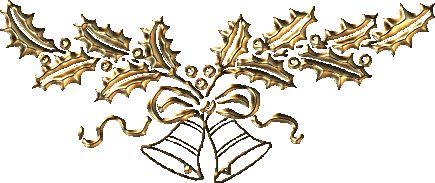 